      Azərbaycan Respublikasının                                                 Permanent Mission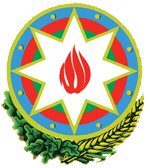            Cenevrədəki BMT Bölməsi                                          of the Republic of Azerbaijanvə digər beynəlxalq təşkilatlar yanında                                    to the UN Office and other               Daimi Nümayəndəliyi                                        International Organizations in Geneva       _______________________________________________________________________________  237 Route des Fayards, CH-1290 Versoix, Switzerland  Tel: +41 (22) 9011815   Fax: +41 (22) 9011844  E-mail: geneva@mission.mfa.gov.az  Web: www.geneva.mfa.gov.az		     Check against deliveryUN Human Rights Council39th session of the UPR Working GroupUPR of IrelandStatementdelivered by Mr. Shahriyar Hajiyev, Third Secretary of the Permanent Mission of the Republic of Azerbaijan to the UN Office and other International Organizations in Geneva10 November 2021Madam Vice-President,Azerbaijan welcomes the Delegation of Ireland and thanks for the presentation of their report.While noting the measures taken by the Government, including becoming party to the Convention on the Rights of Persons with Disabilities and submitting an initial report under the treaty, we are seriously concerned about different forms of discrimination and intolerance, in particular racial profiling, xenophobic acts and harassment against the vulnerable groups in the country.   We recommend the following to Ireland: Become party to the International Convention on the Protection of the Rights of All Migrant Workers and the Optional Protocol to the Convention against Torture.Eliminate barriers and restrictions against civil society engagement including by amending legislation in this field.Implement effective and durable integration policies for minorities, migrant workers and other vulnerable groups in combating discrimination against them. Reform the legislative and policy framework in order to meet necessary standards for the protection of the right of persons with disabilities, including to comply with the CRPD. Azerbaijan wishes the Delegation of Ireland a successful review.Thank you. 